3311 Centre Street North  *  Calgary, AB T2E 2X7  *  (403) 277-0322Email: office@northminster.ca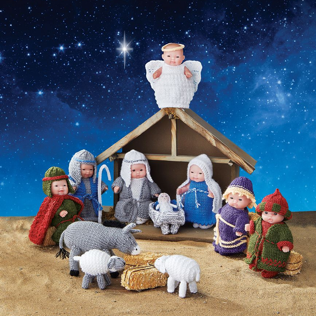 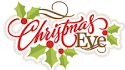 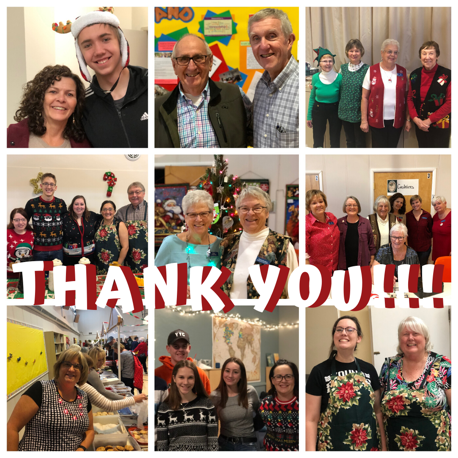 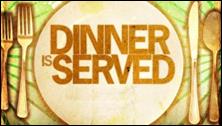 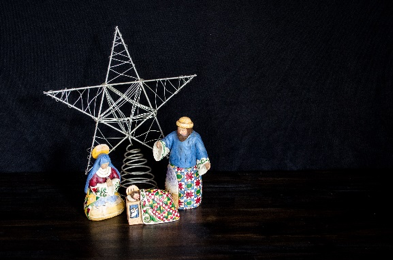 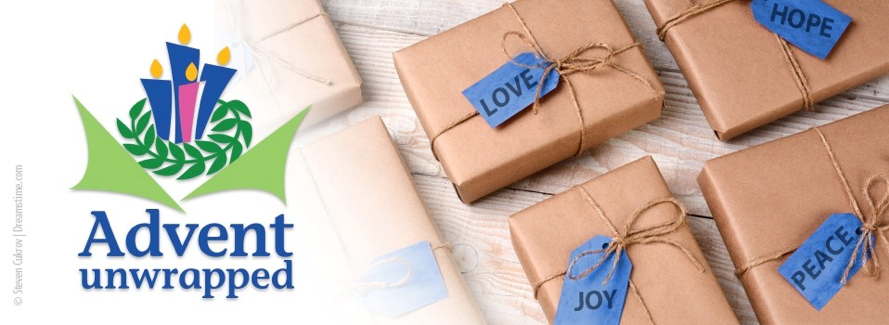 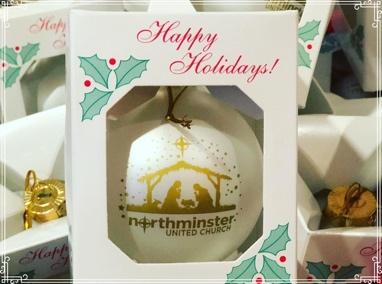 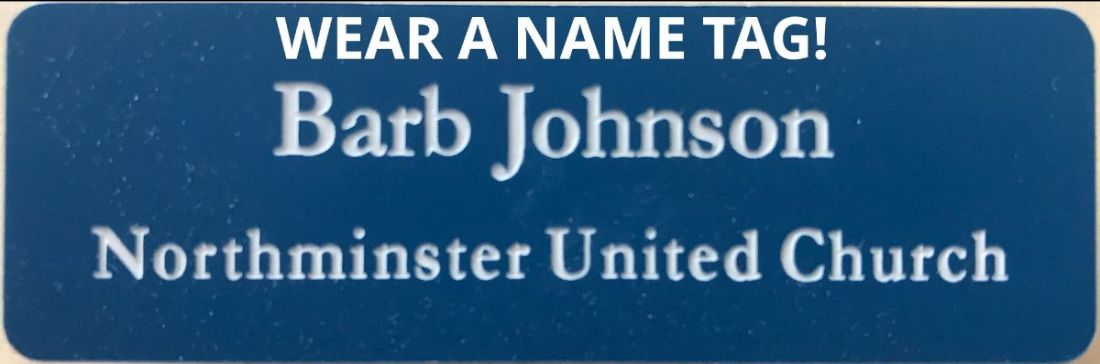 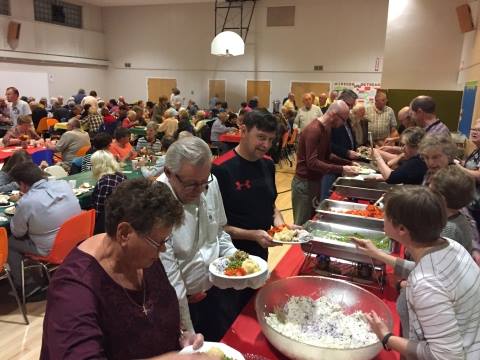 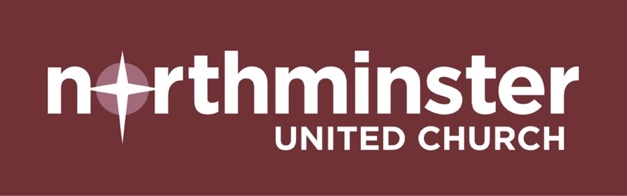 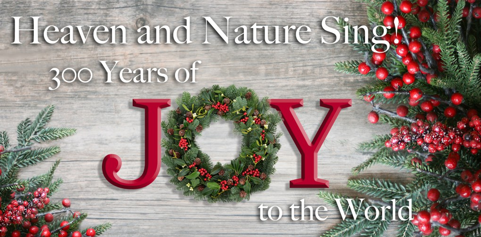 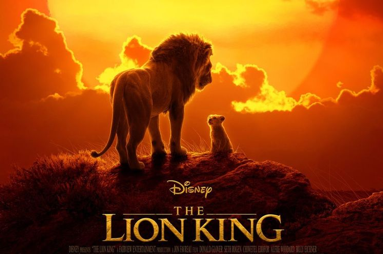 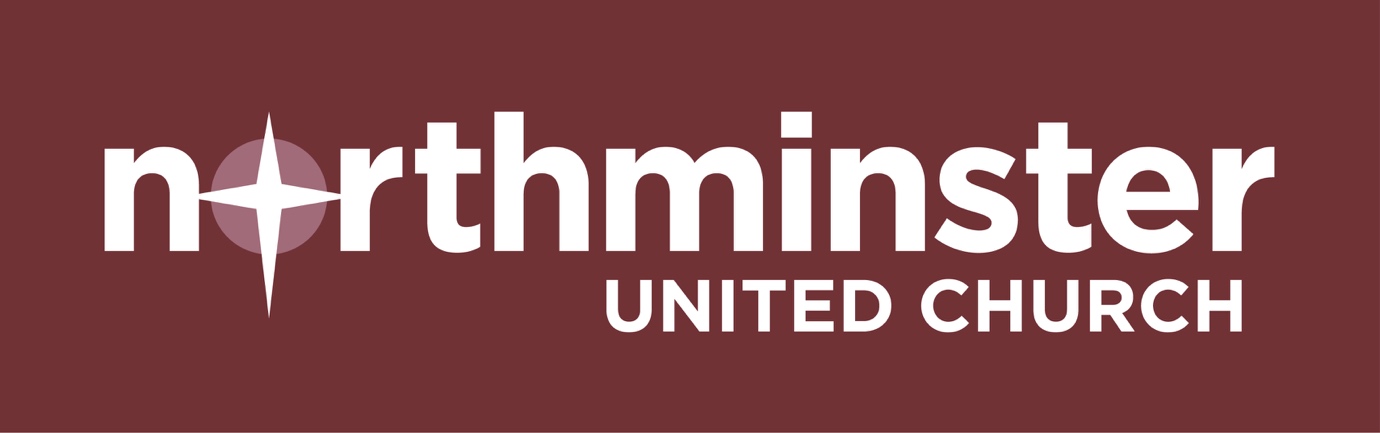 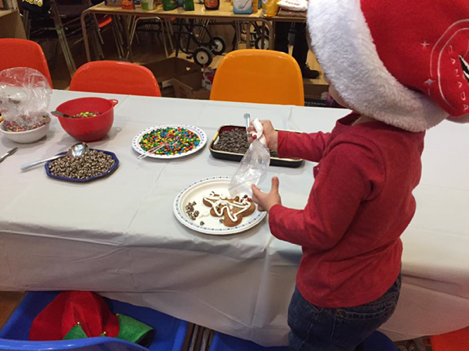 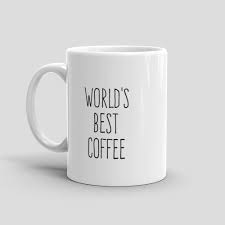 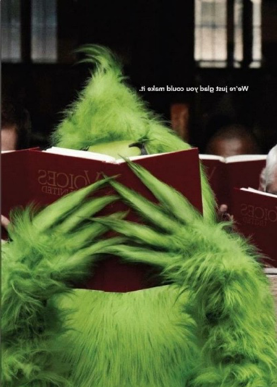 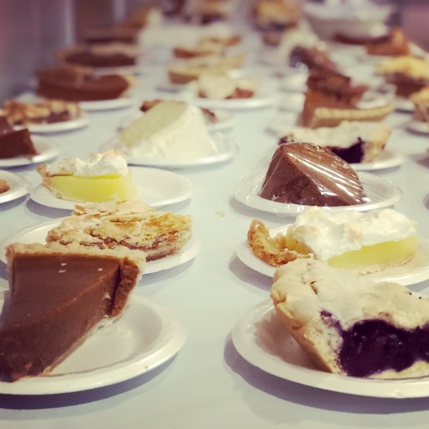 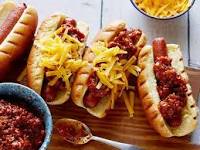 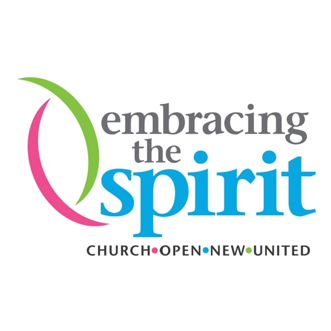 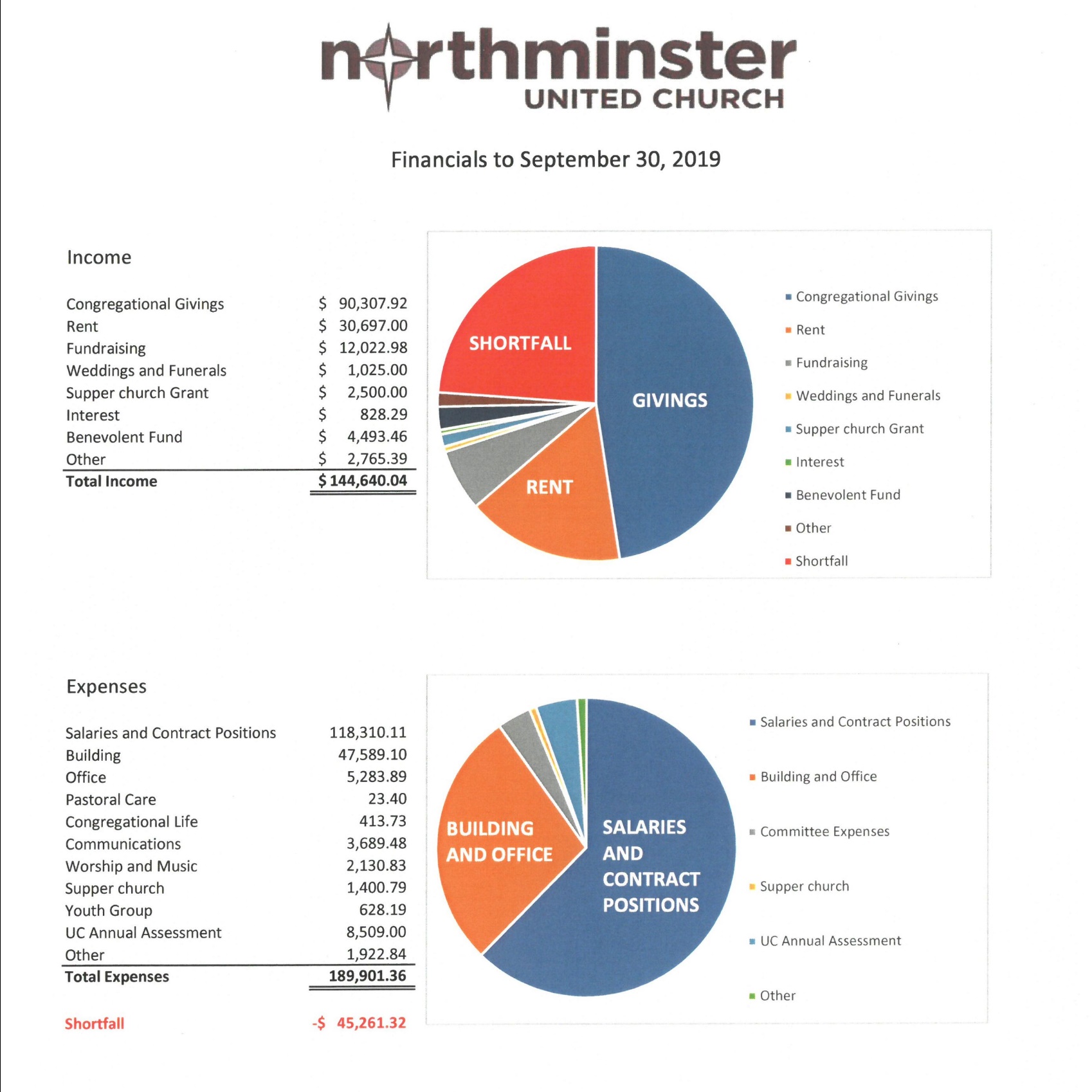 